Nisha (Pharmacist - DHA)nisha-391351@2freemail.com nisha-391351@2freemail.com About MeSkilled pharmacist with exceptional organization skills, strong interpersonal communication ability.Extensive knowledge of medications and their use. Experienced pharmacist places a strong focus on attention to detail and excels in accuracy to guarantee patients are cared for and prescribers have confidence. Dedicated professional ensures that all safety protocols and security measures are adhered to in meeting the high standards of the field.WORK EXPERIENCERELATED EXPERIENCEExcellent communication and active listening skills to ensure that patients and customers understand their medications and how to take them.Extensive education and training to guarantee that I am constantly up to date on the newest research and information regarding medications.Ability to hear and understand what others are saying, and oral expression skills that allow me to explain a complicated topic in a simple way that they can understand.Strong sensitivity to problems that may arise when issues with prescribers, patients or drug companies are present.Intense focus and attention to detail to minimize mistakes and unnecessary expenses for both the drug companies and the pharmacy.Exceptional social perception, facilitating the understanding of concerns and issues of both patients and prescribers as they arise.Instructing skills that allow me to teach others how to do things better rather than just doing jobs for them.JOB RESPONSIBILITIESDispense the OTC drugs, nutritional supplements, minimartproducts, medical equipments after understanding the exact needsof the customer.  Advice patients about general health topic such as diet , exerciseand managing stress and on other issues, such as what equipmentsor supplies would be best to treat a health problem. Complete insurance forms and work with insurance companies toensure the patients get the medicines as they need. Performing daily basis handing over and taking over for controllingsubstance. Promotions of currents offers and discount policies pharmacy.Merchandising the goods received to the pharmacy.  Monitoring of accountability. Focus on Expiry & non-movingstoke. 100% Product availability. Daily monitoring the vital drugs.DECLARATIONI NISHA S DHARMAN declare that the above mentioned details are correct to the best of my     knowledge.   NISHA S DHARMAN.About MeSkilled pharmacist with exceptional organization skills, strong interpersonal communication ability.Extensive knowledge of medications and their use. Experienced pharmacist places a strong focus on attention to detail and excels in accuracy to guarantee patients are cared for and prescribers have confidence. Dedicated professional ensures that all safety protocols and security measures are adhered to in meeting the high standards of the field.WORK EXPERIENCERELATED EXPERIENCEExcellent communication and active listening skills to ensure that patients and customers understand their medications and how to take them.Extensive education and training to guarantee that I am constantly up to date on the newest research and information regarding medications.Ability to hear and understand what others are saying, and oral expression skills that allow me to explain a complicated topic in a simple way that they can understand.Strong sensitivity to problems that may arise when issues with prescribers, patients or drug companies are present.Intense focus and attention to detail to minimize mistakes and unnecessary expenses for both the drug companies and the pharmacy.Exceptional social perception, facilitating the understanding of concerns and issues of both patients and prescribers as they arise.Instructing skills that allow me to teach others how to do things better rather than just doing jobs for them.JOB RESPONSIBILITIESDispense the OTC drugs, nutritional supplements, minimartproducts, medical equipments after understanding the exact needsof the customer.  Advice patients about general health topic such as diet , exerciseand managing stress and on other issues, such as what equipmentsor supplies would be best to treat a health problem. Complete insurance forms and work with insurance companies toensure the patients get the medicines as they need. Performing daily basis handing over and taking over for controllingsubstance. Promotions of currents offers and discount policies pharmacy.Merchandising the goods received to the pharmacy.  Monitoring of accountability. Focus on Expiry & non-movingstoke. 100% Product availability. Daily monitoring the vital drugs.DECLARATIONI NISHA S DHARMAN declare that the above mentioned details are correct to the best of my     knowledge.   NISHA S DHARMAN.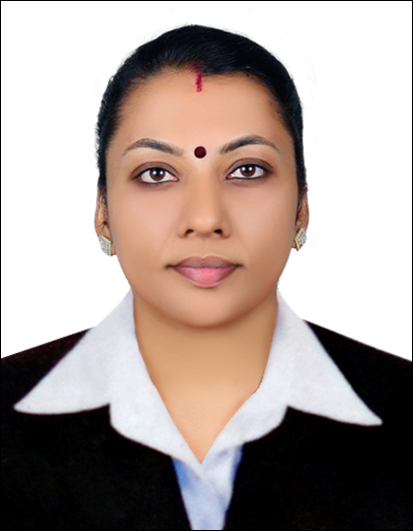 D.O.B06 - MAY - 1987Visa StatusDependent Visa (Husband)NationalityIndiaMarrital StatusMarriedLanguagesEnglish,Malayalam,Tamil, HindiProfessional EducationDeploma in Pharmacy (2007)Board / UniversityBoard of D.Pharm Examination (Govt.of Kerala)Accademic EducationSSLC (2002)Board / UniversityBoard of Public Examination, Kerala, IndiaHSE (2004)Board / UniversityBoard of Higher Secondary Examination, Kerala, IndiaProfessional Licence:Registered Pharmacist–Pharmacy Council, KeralaReg No - 35224Date –28/12/2007DHA Eligibility No–DHA/LS/12112018/860810 ,  Dated: 06/01/2019SkillsFast LearnerEffective Communication